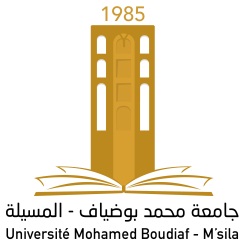 Mémoire présenté pour l’obtentionDu diplôme de  Master AcadémiquePar: MECHIKI ABDELMOUNAIMEIntituléSoutenu devant le jury composé de:Msr   BENTOUMI.M         Université    Med BOUDIAF-M’SILA            PrésidentMme  FODIL .MALIKA       Université    Med BOUDIAF-M’SILA            RapporteurMsr   MEZAACHE .H         Université   Med BOUDIAF-M’SILA             ExaminateurAnnée universitaire : 2018 /2019